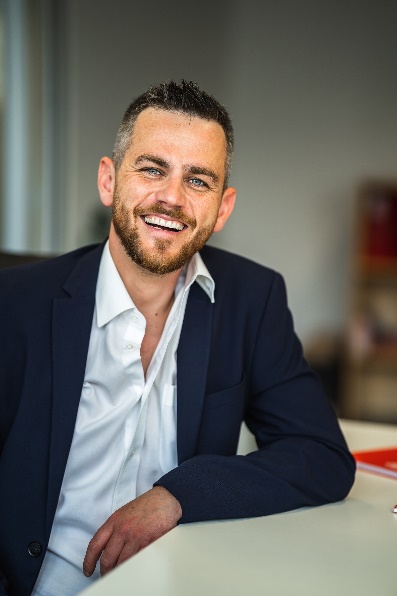 Zur PersonGeburtsdatum			01.01.1980 in MusterstadtFamilienstand			LedigStaatsangehörigkeit		DeutschBerufliche Stationen04.2019 – Heute		Arbeitgeber GmbH in 12345 Arbeitgeberstadt				Bauleitung Rohbau Vergabe von BauleistungenPersonalkoordinationErstellung und Überwachung von Terminplänen Kontakt mit Bauherrenvertreterinnen und -vertretern12.2015 – 03.2019		Arbeitgeber AG in 12345 Arbeitgeberstadt				BauingenieurAusführungs- und DetailplanungAufstellung und Überwachung von BauzeitplänenRechnungsprüfung, Kostenkontrolle und NachtragsmanagementAbnahmen der BauleistungenStudium09.2012 – 09.2015	Studium im Bereich Bauingenieurwesen (B.Sc.)				Muster-Hochschule, 12345 Musterstadt				Abschlussnote: 1,7				Bachelorarbeit: Thema der AbschlussarbeitWeiterbildung04.2019 – 12.2019		Weiterbildung zum Bausachverständigen				Muster-Akademie, 12345 MusterstadtKenntnisseEDV-Kenntnisse		Microsoft Office – Sehr gute Kenntnisse				AutoCAD – Sehr gute KenntnisseNX – Gute KenntnisseRevit – Sehr gute KenntnisseSprachkenntnisse		Englisch – Sehr gute Kenntnisse in Wort und SchriftFranzösisch – Gute Kenntnisse in Wort und SchriftChinesisch – GrundkenntnisseFührerschein			Klasse BInteressenEhrenamt			Trainer der C-Jugend Fußballmannschaft
				SV MustervereinHobbys			Fußball, Reisen, KochenMusterstadt, 19.08.2022Stefan Mustermann